Муниципальное бюджетное дошкольное образовательное учреждение«Детский сад № 132» общеразвивающего вида с приоритетным осуществлением деятельности по направлению социально-личностного   развития детейПРОЕКТ«ДАВАЙТЕ ДРУЖИТЬ»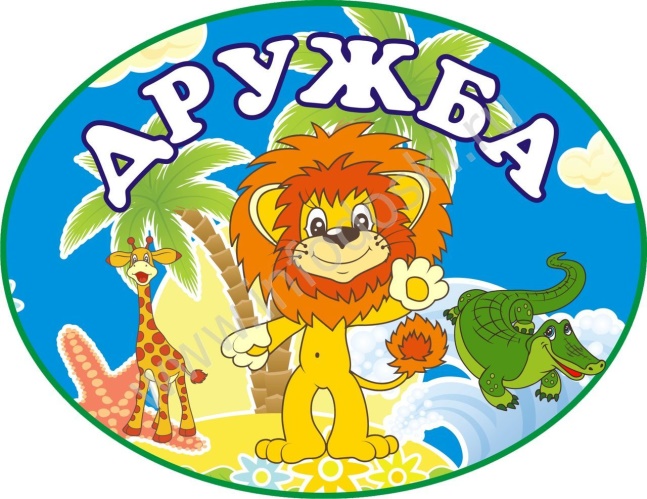 Автор проекта:воспитатель Широкова Е.В.г.Дзержинск2016Тип проекта: Краткосрочный. Социально-личностный Участники проекта:дети второй младшей группыродители;Вид проекта: краткосрочный,1 неделя.Тип проекта: информационно-творческий.Проблема: неумение общаться, поддерживать дружеские отношенияЦель проекта: Формирование у детей представление о друге, дружбе, воспитание доброжелательного отношения друг к другу, быть сдержанными, уметь работать в коллективе.Задачи:Дать понятие, что такое дружба.Учить детей правилам общения друг с другом.Уметь правильно оценивать свои поступки и поступки своих друзей.Совершать благородные поступки, радоваться результату.Вовлечь родителей в участие в проекте.Методы: словесные, игровые, наглядные, практические.Приёмы:- беседы,- наблюдения,- чтение художественной литературы,- игры.Этапы работы над проектом:I этап – ПодготовительныйЧтобы вывести детей на эту проблему, мы выбрали нужный момент, когда получился конфликт между детьми. Обратили на это внимание других детей.Предложили обсудить и решить эту проблему. Проанализировали причину конфликта, и должен ли он был произойти. Обсудили пути примирения детей. Беседуя на эту тему, подошли к вопросу о том, можно ли ссориться и к чему это может привести.Проанализировав варианты ответов воспитанников, внесли свои предложения и поставили перед собой цель: учить детей дружить. Так появился проект «Давайте дружить!»В работу над проектом вовлекли родителей. Исходя из интересов детей, провели анкетирование родителей «С кем и как дружит мой ребенок». Проинформировали их, какая тема заинтересовала детей, обсудили цель и задачи проекта, раскрыли перед ними перспективу работы над проектом. Обратную связь осуществляли через индивидуальные беседы, устные информационные листы, консультации.II этап – ОсновнойНа втором этапе мы осуществляли практическую деятельность: проводили с детьми беседы о дружбе, заучивали с ними стихи, дразнилки, мирилки, песенки, потешки, слушали песни о дружбе. Читали детям сказки, рассказы, играли в театрализованные игры. «Теремок». В непосредственно-образовательной деятельности дети были активны: разыгрывали проблемные ситуации, разучивали подвижные, словесные, хороводные, пальчиковые игры. Организовали сюжетно-ролевые игры, игру – драматизациюIII этап - Презентация выставки «Подарок для друга!»На третьем этапе состоялась презентация проекта: создание выставки «Подарок для друга!».                           Реализация проекта.ФОТООТЧЁТВыставка «Подарок для друга»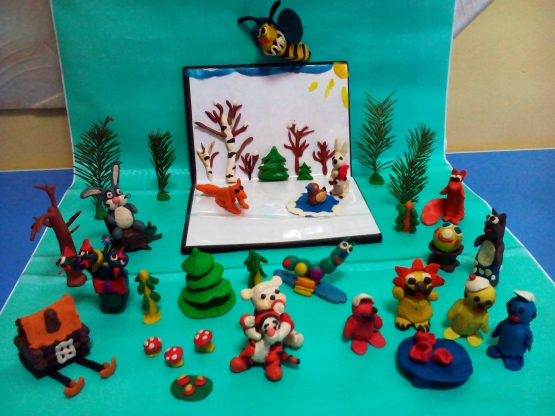 №ДатаМероприятиеЦелиОбразовательная область1.12.041.Беседа на тему «Дружба».2.Прослушивание песен о дружбе.3.Малоподвижная игра «Давай поздороваемся».1. Цель: Формировать умение детей доброжелательно относиться к детям и взрослым. Формировать умение оценивать поступки сказочных героев.2. Цель и задачи: Формировать умение слушать песенки аудио, понимать текст песен. Вызывать радостные эмоции, продолжать формировать представление детей о дружбе.1.Познавательное развитие.Социально-коммуникативное развитие.2.Художественно-эстетическое развитие.2.13.041.Рассматривание сюжетных картинок «Уроки доброты».2.Чтение стихотворений «Подружка», «Подружка Маша».Разучивание стихотворения «Крепкая дружба».3.Упражнение разминка «Один за всех».1. Формировать понятие о хороших, добрых поступках.Формировать умение детей доброжелательно относиться к детям и взрослым. Развивать умение оценивать поступки, различать добро и зло.2. Формирование навыков общения, сплочение коллектива. Развивать и умение слушать, формировать навыки выразительного чтения стихов.Познавательное развитие.Художественно-эстетическое развитие.3.14.041.Разучивание танца «Поссорились - помирились».Песни «Есть у солнышка дружок».2.Театрализация р.н.с «Теремок».1.Развивать умения и навыки хорового пения, умения выполнять танцевальные движения. Развивать речь. Воспитывать дружеское отношен друг к другу.Художественно-эстетическое развитие.Физическое развитие.4.15.041.Дидактическая игра «Я хочу с тобой подружиться».2.Рассматривание сюжетных картинок «Уроки доброты».3.Малоподвижная игра «Помоги другу».1.Воспитывать навыки общения, сплочение коллектива. Формировать понятие о хороших, добрых поступках.Формировать умение детей доброжелательно относиться к детям и взрослым. Развивать умение оценивать поступки, различать добро и зло.. Познавательное развитие.Художественно-эстетическое развитие.5.16.041.Аппликация «Подарок для друга».2. Дидактическая игра «Зеркало».3.Выставка работ «Подарок для друга».Цель: Воспитывать и развивать у детей самостоятельность и терпенье, интерес и любовь к искусству, творчеству, через занятия по аппликации.• Формировать у детей навыки овладения техникой аппликации. Учить детей изображать фрукты путем расклеивания бумаги. Закрепить знания о полезности фруктов.• Развивать у детей эстетические способности, умение чувствовать и понимать художественный образ натюрморта.• Воспитать заботливое отношение к животным, желание прийти на помощь.Художественно-эстетическое развитие.Познавательное развитие.